Ո Ր Ո Շ ՈՒ Մ
17 նոյեմբերի 2023 թվականի N 122-ՆՀԱՅԱՍՏԱՆԻ ՀԱՆՐԱՊԵՏՈՒԹՅԱՆ ԱՐՄԱՎԻՐԻ ՄԱՐԶԻ ԱՐՄԱՎԻՐ ՀԱՄԱՅՆՔԻ ԱՎԱԳԱՆՈՒ 2022 ԹՎԱԿԱՆԻ ԴԵԿՏԵՄԲԵՐԻ 26-Ի ԹԻՎ 217-Ն ՈՐՈՇՄԱՆ ՄԵՋ ՓՈՓՈԽՈՒԹՅՈՒՆՆԵՐ ԿԱՏԱՐԵԼՈՒ ՄԱՍԻՆ Ղեկավարվելուվ «Տեղական ինքնակառավարման մասին» Հայաստանի Հանրապետության օրենքի 18-րդ հոդվածի 1-ին մասի 5-րդ կետով, «Նորմատիվ իրավական ակտերի մասին» Հայաստանի Հանրապետության  օրենքի 33-րդ և 34-րդ հոդվածներով, «Հայաստանի Հանրապետության բյուջետային համակարգի մասին» օրենքի 33-րդ հոդվածի 4-րդ մասով, 29-րդ հոդվածով՝ԱՐՄԱՎԻՐ ՀԱՄԱՅՆՔԻ ԱՎԱԳԱՆԻՆ ՈՐՈՇՈՒՄ Է.1.Հայաստանի Հանրապետության Արմավիրի մարզի Արմավիր համայնքի ավագանու 2022 թվականի դեկտեմբերի 26-ի «Հայաստանի Հանրապետության Արմավիրի մարզի Արմավիր համայնքի 2023 թվականի բյուջեն հաստատելու մասին» թիվ 217-Ն որոշման մեջ կատարել հետևյալ փոփոխությունները.1) Համայնքի բյուջեի եկամտային մասում՝ա.Բյուջետային տող 1113՝  «Համայնքի բյուջե մուտքագրվող անշարժ գույքի հարկ», եկամտատեսակը  պակասեցնել 10424.0 հազար դրամով, սահմանել 198058.0 հազար դրամ.բ.Բյուջետային տող 1121՝ «Գույքահարկ փոխադրամիջոցների համար», եկամտատեսակը պակասեցնել 21121,3 հազար դրամով, սահմանել 401304,7 հազար դրամ.գ.Բյուջետային տող 1130՝ «Տեղական տուրքեր» եկամտատեսակը,  ավելացնել 330.0 հազար դրամով սահմանել 59424.6 հազար դրամ, այդ թվում`  «Համայնքի վարչական տարածքում ոգելից և ալկոհոլային խմիչքների և (կամ) ծխախոտի արտադրանքի վաճառքի թույլտվության համար»  եկամտատեսակը  պակասեցնել 270.0 հազար դրամով, «Իրավաբանական անձանց և անհատ ձեռնարկատերերին համայնքի վարչական տարածքում ֫Առևտրի և ծառայությունների մասինֻ Հայաստանի Հանրապետության օրենքով սահմանված՛ բացօթյա առևտուր կազմակերպելու թույլտվության համար» եկամտատեսակը ավելացնել 300.0հազար դրամով,«Համայնքի վարչական տարածքում համայնքային կանոններին համապատասխան հանրային սննդի կազմակերպման և իրացման թույլտվության համար» եկամտատեսակը ավելացնել 300.0 հազար դրամով .դ.Բյուջետային տող 1331՝ «Համայնքի սեփականություն համարվող հողերի վարձակալության վարձավճարներ», եկամտատեսակը պակասեցնել 14997.8հազար դրամով, սահմանել 45615.2 հազար դրամ.բ.Տող 1392՝ «Վարչական բյուջեի պահուստային ֆոնդից ֆոնդային բյուջե կատարվող հատկացումներից մուտքեր» եկամտատեսակն ավելացնել  1428.3 հազար դրամով՝ սահմանելով 384134.8  հազար դրամ.2)Համայնքի բյուջեի ծախսային  մասում՝ա.01 բաժին 1 խումբ 1 դաս` «Օրենսդիր և գործադիր մարմիններ,պետական կառավարում» ծրագրի ծախսերի 4212 հոդվածը պակասեցնել 2000.0 հազար դրամով, 4222 հոդվածը պակասեցնել 3532.2 հազար դրամով, 4237 հոդվածը պակասեցնել 4000.0 հազար դրամով,4241 հոդվածը պակասեցնել 400.0 հազար դրամով, 4261 հոդվածը պակասեցնել 2347.1 հազար դրամով, 4269 հոդվածը պակասեցնել 3164.6 հազար դրամով, բ.01 բաժին 6 խումբ 1 դաս`«Ընդհանուր բնույթի հանրային ծառայություններ (այլ դասերին չպատկանող) » ծրագրի ծախսերի 4212 հոդվածը պակասեցնել 850.0 հազար դրամով, 4213 հոդվածը պակասեցնել 960.0 հազար դրամով,4241 հոդվածն ավելացնել 960.0 հազար դրամով,4269 հոդվածը պակասեցնել 726.6 հազար դրամով, 4819 հոդվածը պակասեցնել 760.4 հազար դրամով,4823 հոդվածը պակասեցնել 500.0 հազար դրամով, 5113 հոդվածն ավելացնել 14497.2 հազար դրամով,5134 հոդվածն ավելացնել 2500.0 հազար դրամով, գ.04 բաժին 5 խումբ 1 դաս` «Ճանապարհային տրանսպորտ» ծրագրի ծախսերի 5113 հոդվածն ավելացնել 8207.2 հազար դրամով, դ.04 բաժին 9 խումբ 1 դաս` «Տնտեսական հարաբերություններ (այլ դասերին չպատկանող)» ծրագրի «Հողի օտարումից մուտքեր» 8411 հոդվածն ավելացնել -11370.5հազար դրամով, «Այլ հիմնական միջոցների իրացումից մուտքեր մուտքեր» 8131 հոդվածն ավելացնել -8405.6 հազար դրամով,ե.05 բաժին 1 խումբ 1 դաս` «Աղբահանում» ծրագրի ծախսերի 4264 հոդվածը պակասեցնել 2500.0 հազար դրամով, 5121 հոդվածը պակասեցնել 4000.0 հազար դրամով,զ.06 բաժին 3 խումբ 1 դաս` «Ջրամատակարարում» ծրագրի  ծախսերի 4212 հոդվածը պակասեցնել 2800.0 հազար դրամով, է.9 բաժին 1 խումբ 1 դաս՝ «Նախադպրոցական կրթություն» ծրագրի ծախսերի «Սուբսիդիա» 4511 հոդվածը պակասեցնել 15500.0  հազար դրամով, որից համապատասխանաբար «ՀՀ Արմավիրի մարզի Արմավիր համայնքի Արմավիր քաղաքի թիվ 4 մսուր մանկապարտեզ» ՀՈԱԿ-ի ծախսերի 4511 հոդվածից 5000.0 հազար դրամ, «ՀՀ Արմավիրի մարզի Արմավիր համայնքի Արմավիր քաղաքի թիվ 5 մսուր մանկապարտեզ» ՀՈԱԿ-ի ծախսերի 4511 հոդվածից 1000.0 հազար դրամ,«ՀՀ Արմավիրի մարզի Արմավիր համայնքի Արմավիր քաղաքի թիվ 7 մսուր մանկապարտեզ» ՀՈԱԿ-ի ծախսերի 4511 հոդվածից 1500.0 հազար դրամ, «ՀՀ Արմավիրի մարզի Արմավիր համայնքի Արմավիր քաղաքի թիվ 8 մսուր մանկապարտեզ» ՀՈԱԿ-ի ծախսերի 4511 հոդվածից 3000.0 հազար դրամ, «ՀՀ Արմավիրի մարզի Արմավիր համայնքի Լուկաշին գյուղի մսուր մանկապարտեզ» ՀՈԱԿ-ի ծախսերի 4511 հոդվածից 5000.0 հազար դրամ,ը.10բաժին 7 խումբ 1 դաս՝ «Սոցիալական հատուկ արտոնություններ (այլ դասերին չպատկանող) » ծրագրի ծախսերի 4729 հոդվածը պակասեցնել 6000.0 հազար դրամով:  թ.11բաժին 1խումբ 2 դաս՝ «ՀՀ համայնքների պահուստային ֆոնդ» ծրագրի ծախսերի «Պահուստային միջոցներ» 4891 հոդվածը պակասեցնել  1132.2 հազար դրամով:  Փոփոխությունները կատարել համաձայն 1,2,3,4 հավելվածների:Սույն որոշումն ուժի մեջ է մտնում պաշտոնական հրապարակմանը հաջորդող օրվանից:  ՀԱՄԱՅՆՔԻ ՂԵԿԱՎԱՐ                      Դ. ԽՈՒԴԱԹՅԱՆ2023թ. նոյեմբերի 17
ք. Արմավիր
ՀԱՅԱՍՏԱՆԻ ՀԱՆՐԱՊԵՏՈՒԹՅԱՆ ԱՐՄԱՎԻՐ ՄԱՐԶԻ ԱՐՄԱՎԻՐ ՀԱՄԱՅՆՔԻ ԱՎԱԳԱՆԻ
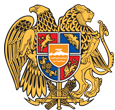 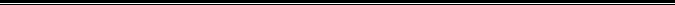 Հայաստանի Հանրապետության Արմավիրի մարզի Արմավիր համայնք 
ՀՀ, Արմավիրի մարզ, ք.Արմավիր, (0237) 2-36-54, armavirmunicipality@gmail.com                                                           Կողմ -20 ԽՈՒԴԱԹՅԱՆ ԴԱՎԻԹՍԱՐԳՍՅԱՆ ՎԱՐՇԱՄ ԱԲԳԱՐՅԱՆ ՀԱՅԿԱՂԱԽԱՆՅԱՆ ԿԱՐԵՆԱՐՈՅԱՆ ԱՐՏԱԿԲԱՐՍԵՂՅԱՆ ՀԱՅԿԳՐԻԳՈՐՅԱՆ ԹԱՄԱՐԱԳՐԻԳՈՐՅԱՆ ԼՈՒՍԻՆԵԴՈԼԻՆՅԱՆ ՀԱՅԿԿԱՐԱՊԵՏՅԱՆ ԱՐՇԱԿԿԱՐԱՊԵՏՅԱՆ ԿԱՐԵՆՀԱԿՈԲՅԱՆ ԱՐՄԵՆՀԱՐՈՒԹՅՈՒՆՅԱՆ ԽԱՉԻԿՄԱՐԳԱՐՅԱՆ ՀԱՐՈՒԹՅՈՒՆՄԵԼԵՔՅԱՆ ՀԱՅԿՄԿՐՏՉՅԱՆ ՀԵՐԻՔՆԱԶՄՆԱՑԱԿԱՆՅԱՆ ԱՍՏՂԻԿՆԱԶԱՐՅԱՆ ՍՏԵՓԱՆՇԱՀԻՆՅԱՆ ՄԱՄԻԿՈՆՇԻՐՎԱՆՅԱՆ ԱՐՄԵՆԴեմ -0 Ձեռնպահ -0 